Video: “Is Price Gouging Bad?”


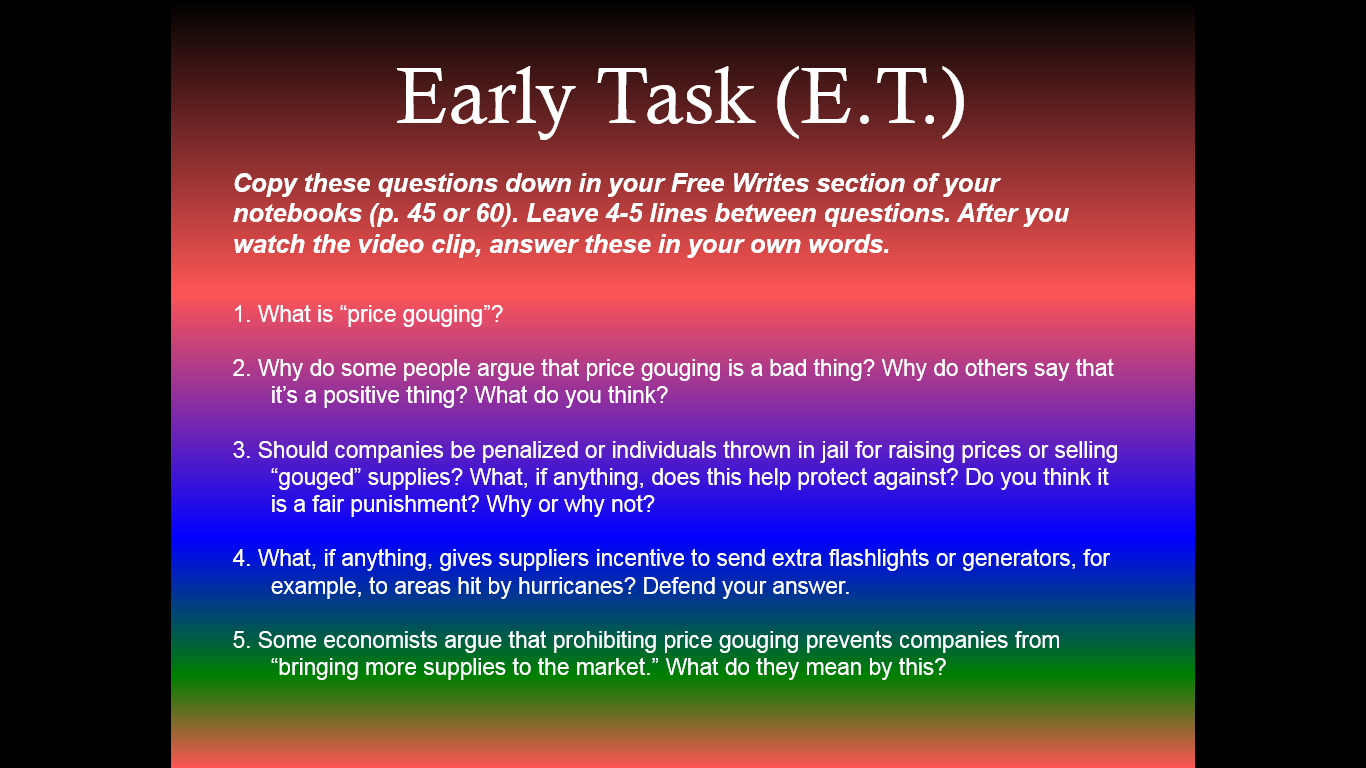 